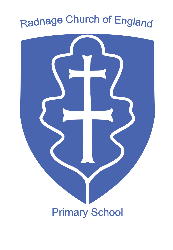 Radnage Church of England VA Primary SchoolKey Stage 2 TeacherPermanent contractStart date: 1st September 2022 Salary: Main Pay ScaleOverview:We would like to appoint a passionate and committed teacher to work in one of our Key Stage 2 classes and help provide our children with the very best opportunities in their education. We would be delighted to welcome NQTs or experienced teachers, and would provide all the support needed to succeed and flourish at our school.About us:Radnage is a smaller than average school situated in a picturesque village nestled in the heart of the Chilterns. Our school vision, ‘Nurture. Grow. Shine.’ encapsulates how we want to provide our children with the very best start in life, enabling them to reach their full potential and take pride in themselves and their achievements. If you would like to be part of this vision, then we are the school for you! Have a look on our website here or check out our Facebook page for more information.What we can offer:An opportunity for a talented, ambitious practitioner to develop their skills in a supportive environment with high-quality CPDPolicies and procedures that have a clear focus on staff wellbeingEnthusiastic and engaged children who care about their learningA welcoming and talented staff team who support and care for one another Quality opportunities for career developmentCollaborative partnerships with other local schoolsWhat we are looking for:A teacher with a passion for helping children achieve their full potentialSomeone with high expectations of their class and themselvesA team player who will work collaboratively within a small teamA reflective practitioner who is committed to personal developmentWe are committed to the safeguarding of our pupils and we expect all staff to share this vision. The successful candidate will be subject to enhanced DBS and prohibition checks. Visits to the school are strongly encouraged so you can really get a feel for what our school is all about. Please contact the school by email to headteacher@radnage.bucks.sch.uk to make an appointment.Interviews will be conducted in person and will include a small panel interview and a short class-based task.Completed application forms should be return to Sam Browne, Head Teacher via email headteacher@radnage.bucks.sch.uk Closing date: Thursday 19th May 2022  Interviews: Week beginning 23rd May 2022